									Name________________________									Date ________________ Hour ____ 1.	Ms. Chang’s class decides to use the Cool Tee’s company to make their T-shirts.
The following equation represents the relationship between cost C and the number
of T-shirts n.			C = 2n + 20a.	The class wants to buy 25 T-shirts from Cool Tee’s. Describe how you
use a table and a graph to find the cost of 25 T-shirts.Hint: If you are unsure, try using a table or a graph and then explain.T-shirt CostHow can you use the table?T-shirt Cost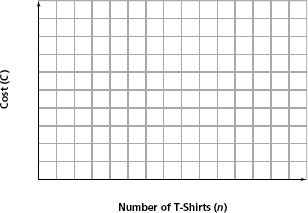 How can you use the graph?b.	Suppose the class has $80 to spend on T-shirts. Describe how you can use
a table and a graph to find the number of T-shirts the class can buy.Hint: Refer to your graph
and table from part (a).How could you use the table?How could you use the graph?c.	Taleah writes the following equation in her notebook:C = 2(15) + 20What information is Taleah looking for?d.	Keisha uses the coordinates (30, 80) to find information about the cost of
the T-shirts. What information is she looking for?For problems 5-8, write an equation for the picture and find the number of gold coins in each pouch. Use an x to represent the number of gold coins in each pouch and a number to represent the number of coins on each side.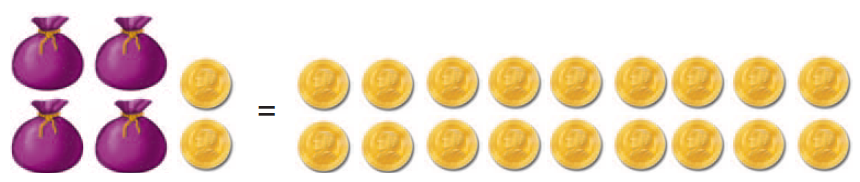 5.6.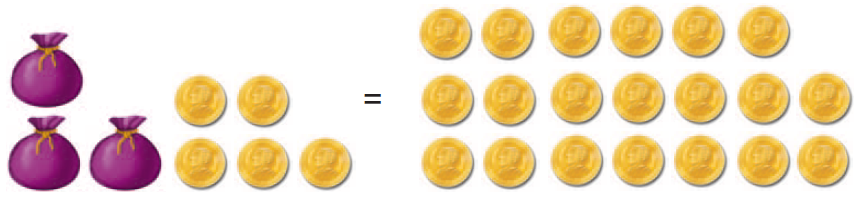 7.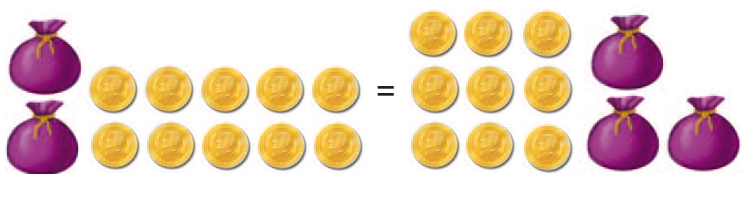 8.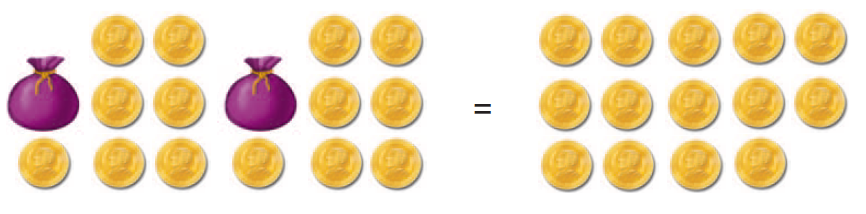 9.	For each equation in (a) – (d), sketch a picture using pouches and coins. Then determine how many coins are in a pouch. Finally, check your answer.10.	Gilberto’s grandfather gives him $5 for his birthday and then $0.50 for each math question he answers correctly on his math quizzes for the year.a.	Write an equation that represents the amount of money that Gilberto receives during the school year.  Explain what the variables and numbers mean.b.	Use the equation to find the number of correct answer Gilberto needs to buy a new shirt that costs $25.  Show your work.c.	Gilberto answered all 12 problems correctly on his first math quiz.  At least how much money will Gilberto receive from his grandfather?Show your work.14.	Solve each equation for x. Check your answers.	a.	3x + 5 = 20		b.	3x – 5 = 20	c.	3x + 5 = –20		d.	–3x + 5 = 20	e.	–3x – 5 = –20		f.	5 – 3x = 2048.	World Connections long-distance phone company charges $50 per month plus 10 cents per minute for each call.Write an equation for the total monthly cost C for t minutes of long-distance calls.Dwayne makes 10½ hours of long-distance calls in a month.  How much is his bill for that month?If Andrea receives a $75 long-distance bill for last month’s calls, how many minutes of long-distance calls did she make?n (T-shirts)01510152025C (cost)$20a) 3x = 12b)  2x + 5 = 19c) 3x + 5 = 20d) 10 = 2x + 4